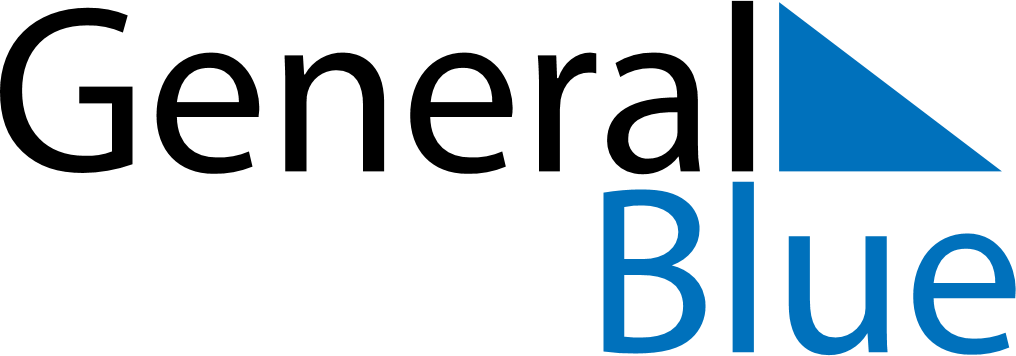 August 2019August 2019August 2019August 2019August 2019August 2019SwitzerlandSwitzerlandSwitzerlandSwitzerlandSwitzerlandSwitzerlandMondayTuesdayWednesdayThursdayFridaySaturdaySunday1234Bundesfeiertag5678910111213141516171819202122232425262728293031NOTES